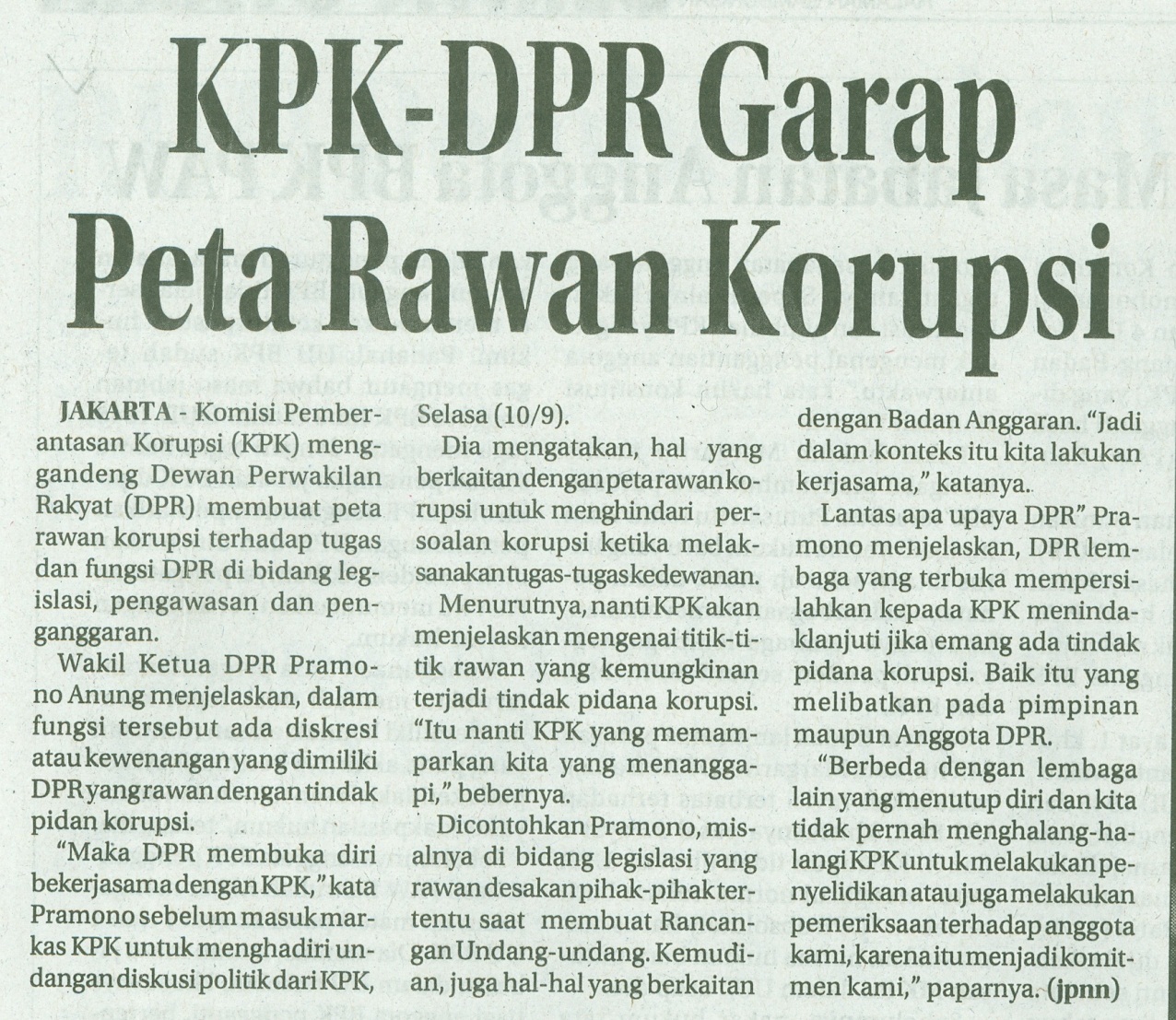 Harian    	:Radar SutengKasubaudSulteng IHari, tanggal:Kamis  , 12 September 2013KasubaudSulteng IKeterangan:Halaman 3  Kolom 1-3KasubaudSulteng IEntitas:JakartaKasubaudSulteng I